			UDELEŽBA NA PRIREDITVAH IN DEJAVNOSTIH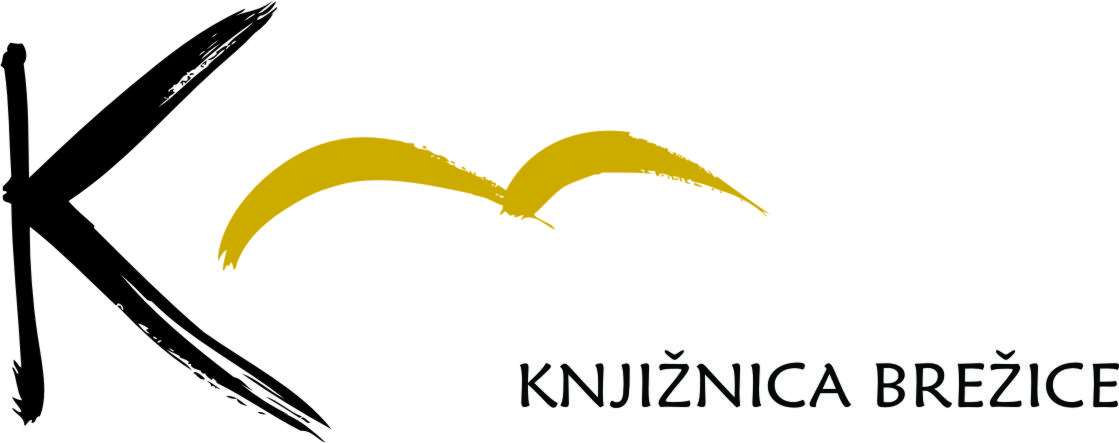 V ŠOLSKEM LETU 2018/2019OSNOVNA ŠOLA CERKLJE OB KRKIV prostorih Knjižnice Brežice se bomo javnosti predstavili z literarnimi in likovnimi deli. Kontaktna oseba: Lojzka Ivanšek, šolska knjižničarka                                                                                   dr. Stanka Preskar,
Elektronski naslov kontaktne osebe: lojzka.ivansek@gmail.com                                                                        ravnateljicaDEJAVNOST/PRIREDITEVRAZREDŠTEVILO RAZREDOVŠTEVILOOTROKTERMINŽELENI TERMIN(mesec)KNJIŽNA IN KNJIŽNIČNA VZGOJA1. razred227celo šolsko letosept./okt. 2018SPOZNAJMO PESNIKA/PISATELJA2. razred224celo šolsko letofebruar 2019ZAKLADI DOMAČEGA KRAJA – DOMOZNANSTVO3. razred222november–majfebruar 2019BRALNA MAVRICA1.−3. razred673oktober–april  od oktobra 2018 do marca 2019KNJIŽNIČARKA NA OBISKU1.−3. razredcelo šolsko leto/LOV ZA KNJIŽNIM ZAKLADOM4. razred120celo letood oktobra 2018 do marca 2019SPOZNAJMO ANDERSENA (KVIZ)5. razred121celo leto (priporočamo april)april 2019MINI BOLOGNA6. razred//celo šolsko leto/RASTEM S KNJIGO7. razred227celo šolsko letooktober 2018FRANCETA PREŠERNA KNJIŽNIČNI ŽUR8. razred//december/februar/ČAROBNI SVET PRETEKLOSTI (KVIZ)9. razred//celo šolsko leto/RASTEM Z E-VIRI8. in 9. razred//celo šolsko leto/KEKČEVA BRALNA POT (OŠPP)1.−9. razred//celo šolsko leto/